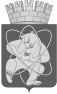 Городской округ«Закрытое административно – территориальное образование  Железногорск Красноярского края»АДМИНИСТРАЦИЯ ЗАТО г. ЖЕЛЕЗНОГОРСКПОСТАНОВЛЕНИЕ20.10.2020                                                                                                                     № 1974г. ЖелезногорскО внесении изменений в постановление Администрации ЗАТО г. Железногорск от 30.07.2013 № 1207 «Об утверждении перечня муниципальных программ ЗАТО Железногорск»В соответствии с Федеральным законом от 06.10.2003 № 131-ФЗ «Об общих принципах организации местного самоуправления в Российской Федерации», постановлением Администрации ЗАТО г. Железногорск от 21.08.2013 № 1301 «Об утверждении порядка принятия решений о разработке, формировании 
и реализации муниципальных программ ЗАТО Железногорск», Уставом ЗАТО Железногорск,ПОСТАНОВЛЯЮ:Внести в приложение № 1 к постановлению Администрации ЗАТО г. Железногорск от 30.07.2013 № 1207 «Об утверждении перечня муниципальных программ ЗАТО Железногорск» следующие изменения:1.1. Строки 10, 14 изложить в новой редакции:Управлению внутреннего контроля Администрации ЗАТО г. Железногорск (Е.Н. Панченко) довести настоящее постановление до сведения населения через газету «Город и горожане».Отделу общественных связей Администрации ЗАТО г. Железногорск (И.С. Архипова) разместить настоящее постановление на официальном сайте городского округа «Закрытое административно-территориальное образование Железногорск Красноярского края» в информационно-телекоммуникационной сети «Интернет».Контроль над исполнением настоящего постановления оставляю за собой.Настоящее постановление вступает в силу после его официального опубликования, но не ранее 02.11.2020 г.Глава ЗАТО г. Железногорск							     И.Г. Куксин10«Молодежь ЗАТО Железногорск в XXI веке»Главный специалист по взаимодействию с общественными объединениями и молодежной политике 
в Администрации ЗАТО г. Железногорск14«Гражданское общество - ЗАТО Железногорск»Главный специалист по взаимодействию с общественными объединениями и молодежной политике 
в Администрации ЗАТО г. Железногорск